Catholic Church of Sts. Peter and Paul, Northfields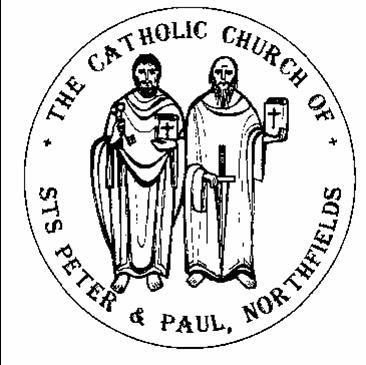 38, Camborne Avenue, Ealing, London, W13 9QZ.  Tel. 020 8567 5421📧: northfields@rcdow.org.uk; 🌐: http://parish.rcdow.org.uk/northfieldshttps://fb.me\38camborneavenue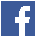 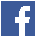 Parish Priest: Fr. Jim Duffy; Parish Deacon Rev Andrew GoodallPastoral Assistant: Anna Maria Dupelycz; Parish Administrator: Rosa BamburyAlternative Number: 07787 048144 (Anna); northfieldscat@rcdow.org.uk  Office Opening Hours Mon – Weds.& Fri, 10am – 2.00pm.  Closed Thursdays.Sacraments and Devotions:  Rosary after weekday morning Masses.____________________________________________________________________________________________________4th Sunday of Easter Year C 8th May 2022 ____________________________________________________________________________________________________Readings:This Week (4th Sunday of Easter)  Acts 13:14, Ps 99:1-3, Apocalypse 7:9, John 10:27-30Next Week (5th Sunday of Easter)  Acts 14:21-27, Ps 144:8-13, Apocalypse21:1-5, John 13:31-35Psalter Week 4____________________________________________________________________________________________________Reflection from Fr. Hilary: Something to be TackledWhat is that “something”?  Pornography.  We all have responsibility in the matter so we mustn’t run away from it.  The damage it does is huge.  The online availability makes it so accessible – not least to young people.  It corrodes.  It gets rid of any sense of the dignity of human beings.  It treats people as things – degrading that dignity.  The injury done to relationships can be immense.  The moral fibre is greatly weakened.There seems to be a strong reticence by groups and individuals to face tackling the problem.  Is this not being cowardly?  We could start with talking about sacredness, preciousness, beauty.  What are you on about, someone might say to me?  I’m on about the fact that genuine sexuality, coming from the mind of the Creator is profoundly sacred, precious, beautiful.  Rightly seen, that is.  Yes, that’s the snag – not always rightly seen.You know the famous words of the marriage vows “for better, for worse, etc.”  The couple are pledging a love that is self-giving and profound.  It is meant to be expressed in various ways during their lives.  Unique among those ways is their sexual relations where that self-giving love is expressed in special “body language”.  This is precious.  Therefore to remove this love from sexuality is to distort and misuse that sexuality.Give that last paragraph some thought please.  Distorting and misusing sexuality therefore is to desecrate what is sacred, to make ugly what is beautiful, rightly seen.  I don’t have to tell you but the contribution of pornography to such desecration and ugliness is immense.  They can’t deny that the trivialisation of sexuality is appalling.  We all have a duty to speak up and speak out.  It is too serious.  It is very sinful.  One sympathises with parents today.  We’re not much good if we’re afraid of being ridiculed.  remember this: what we are giving people is truth.  And they are made for truth deep down.  One day such truth will hit them and then they can be set free from falsehood, for beauty and genuine love.P.S. The American Bishops produced a most helpful document called “Create in me a clean heart: A Pastoral Response to Pornography.”  It is freely available online.Please keep and share.____________________________________________________________________________________________________Liturgical Ministries: a) Altar Servers  Please contact Deacon Andrew (andrewgoodall@rcdow.org.uk)  b) Stewards  For weekends, the resurgence of a ministry of welcome is desired.  Please consider if you and/or your family would like to be involved in this important role.c)  Music in Mass : Rehearsals taking place in the church are as follows: for 10.00am, Thursday, 7.30pm; 11.30am, , Wednesday, 7.30pm.  New musicians and singers of all ages always welcome to join.  d)  Urgent!.  New volunteer church cleaners needed to give an hour or so once a week or less, to clean the benches and the floor.  Please contact Rosa if you are willing to help as a matter of urgency.Offertory Envelopes   We still have envelopes waiting to be collected, please contact Rosa in the parish office to organise collection.Priest Training Fund  This Sunday is Good Shepherd Sunday, the day we pray for priests and for vocations to the priesthood. The annual collection for the Priest Training Fund will take place this weekend. This fund pays for the priestly formation of men for the Catholic priesthood and also supports the ongoing enrichment and formation of our ordained priests.. Please continue to pray for vocations and for our priests. You can use the QR code to make your donation online or visit www.rcdow.org.uk/donations. Thank you for your generosity.Catechists    There is a need to build up a bank of volunteer catechists to serve across the age range.  In order to equip new volunteers well with formation, training and support, it is desirable that we know before the Summer break, who may be interested in this particular and most important ministry of guiding and accompanying candidates along their sacramental journey and deepening their relationship with Christ.  Theology degrees not required!  If you would like to know more, please contact Anna to arrange a chat at a mutually convenient time.  Training will be arranged for early September in various areas of catechesis.  Further details available soon.Masses this weekSunday 8th May (4th Sunday Easter Year C)						Thursday 12th May (Ss Nereus & Achilleus; St Pancras)(Sat.) 6.00pm Helen Sullivan (Birth Mass)									 		No Mass												 8.30am 	Mary T O’Sullivan (LD.)																				10.00am Maureen Browne (Get Well)									Friday 13th May (Our Lady of Fatima)						11.30am Eileen Duffy (LD.)												 9.30am Declan Shield moved from 6/4/22 					 6.00pm	Michael O’Sullivan (LD.)																																																Saturday 14th May 				Monday 9th May 														 	 First Commumion Mass 10.30am								   .9.30am Paul Nugent (LD)												 First Commumion Mass 2.30pm																				Sunday 15th May (5th Sunday Easter Year C)Tuesday 10th May (St John of Avila)									 (Sat) 6.00pm Paddy Geraghty (LD.)6.00pm 	Jerry O’Sullivan (LD)											 8.30am Winifred Casey (Ann.)																									10.00am Marie Ward (Ann.)						Wednesday 11th May 													11.30am Patricia Sweeney (Ann.) 						11.00am Funeral Margaret Farrell RIP									 6.00pm Mattie Smith (Ann.)							Rest in Peace   We pray for the repose of the soul of: Margaret Farrell whose requiem will be celebrated on Wednesday 11th May at 11.00am. The Mass for Kathleen Carty has been moved to 17th June.  This replaces the Mass of the day.Prayers for the Sick    We pray for those suffering from illness and their carers: Nina Roldan, Doreen Foley, Vera Zunzic, Anna Keane, Barbara Lennon Snr, Teresa Hartnett, Stephania Pullin, Geraldine Davison, Dave Mortby, Cerys Edwards, Andrew Chandiram,, Kathleen Walsh, Donna O’Hagan, Ann Hagan, Alan Worman. Sankar Ghosh, Margaret Adu, Therese Biks, Shantha Kumari, Sagundala Devi, Victor Young,. Ernst Barroclough, Kathleen & Patsy O’Donoghue. Our Lady, help of the Sick, pray for us.Prayers for those Recently Deceased and Anniversaries    We pray for the repose of the soul of, Michael Kearney, Kathleen Keane, Maureen Colgan, Mary T O’Sullivan, Eileen Duffy and Michael O’Sullivan, Paul Nugent, Jerry O’Sullivan, Paddy Geraghty and those whose anniversaries occur around this time. Winifred Casey, Marie Ward, Patricia Sweeney and Mattie Smith. May their souls and the souls of all the faithful departed through the mercy of God rest in peace.  Amen.Catechetics (Sacramental Preparation)  Contact Anna initially on northfieldscat@rcdow.org.uk or 07787 048144 with enquiries and queries.  Please include a mobile/phone number with your e-mail enquiry.Infant Baptism  Participation in a short preparation course is required before celebrating the sacrament.  For more information, please contact Anna preferably by e-mail initially.  Children’s Liturgy of the Word    during 10am Mass, generally term time only.  Liturgy is aimed at children aged 3 -7 (Nursery to Year 2).  We currently have sufficient leaders but more helpers are needed for this ministry to run safely and in accord with Safeguarding guidelines.  Please contact Anna as soon as possible.  DBS checks by the diocese are required for this role.  First Communion   Please pray for the candidates and their families as they approach the celebrations of the sacrament on Saturday 14th and 21st May, at 10.30am and 2.30pm on each day.Confirmation   Preparation sessions have now come to an end.  Please pray for the candidates and their families as they approach the celebration of the sacrament in June.RCIA (Becoming Catholic)   Sessions continue Mon. 9th May, 8.00pm, Parish House. Getting Married in 2022?    Six months’ notice is required regardless of where the marriage is to take place.  Attending a Catholic marriage preparation course is a requirement.  Paperwork should be completed in the parish of domicile.  More information available on the parish website https://parish.rcdow.org.uk/northfields/sacramental-prep/marriage-preparation/Parish Parent & Toddler Group    Meets on Wednesday mornings term time in the Parish Hall, 9.30am to 11.00am Please bring your own mug/cup for refreshments and a floor blanket for your own child/ren. Thank you!  An additional volunteer leader is required.  Please contact Rosa or Anna.Music Tots- Would like to start up again. This is held on a Tuesday morning in the Parish Hall.  In order for this to restart an additional volunteer is needed to help. Please contact Rosa or Anna.Ukraine    Please pray for peace in the war-torn country.  The humanitarian crisis is likely to be long-term.  A fundraising evet will be taking place in the Parish Hall on Saturday 21st May, tickets £5, on sale after all Masses this weekend.  In the meantime, if you would like to make a contribution, please go to the CAFOD website or to HelpUkraine, organised by the UK Ukrainian churches and associations at https://rb.gy/dcqgccSafeguarding  The Parish reps are Susie Worthington, northfieldssg2@safeguardrcdow.org.uk and Tracy Paterson northfieldssg1@safeguardrcdow.org.uk  Photographs and Videos in Church    The taking of photographs and videos during services requires prior permission from the parish team.  Should you take photos of your own children, please take care if sharing them on social media.  Christian MeditationThere has been a meditation group meeting  in  our parish for forty years. The group meets regularly on a Monday evening at 8 pm and now meets in the parish hall. Over 6 weeks, May 16th,23rd, June 6th, 13th,20th,27thwe will hold introductory sessions for anyone interested in finding out more about meditation during our regular Monday  meetings. Each session lasts about 45 minutes.  Please come and join us for a single session or as many as you can. We will be delighted to welcome you.For more information or an informal chat please contact Gabriel gabrieljones2015@gmail.com .  Flyers with more information available from the table at the back of the church.